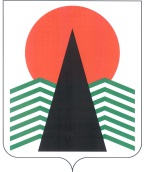 АДМИНИСТРАЦИЯ  НЕФТЕЮГАНСКОГО  РАЙОНАпостановлениег.НефтеюганскО награжденииВ соответствии с решением Думы Нефтеюганского района от 26.09.2012 № 282 «О наградах и почетных званиях Нефтеюганского района», на основании протокола заседания комиссии по наградам от 27.10.2017 № 29  п о с т а н о в л я ю:Наградить Благодарственными письмами Главы Нефтеюганского района граждан Нефтеюганского региона за деятельность, направленную на обеспечение благополучия Нефтеюганского района, высокое профессиональное мастерство 
и многолетний добросовестный труд согласно приложению.Настоящее постановление подлежит размещению на официальном сайте органов местного самоуправления Нефтеюганского района.Контроль за выполнением постановления возложить на первого заместителя главы Нефтеюганского района С.А.Кудашкина.Глава района							Г.В.ЛапковскаяПриложение к постановлению администрации Нефтеюганского районаот 02.11.2017 № 1951-паСПИСОКграждан, награждаемых Благодарственным письмом Главы Нефтеюганского района	02.11.2017№ 1951-па№ 1951-па№Фамилия, имя, отчествоДолжность (род занятий)БамматовАли Баматовичоперативный дежурный дежурной части,  отдел Министерства внутренних дел Российской Федерации по г.Пыть-Ях Ханты-Мансийского автономного округа - Югры ДальниченкоСергей Леонтьевичстарший инженер группы информационных технологий, связи и защиты информации тыла, отдел Министерства внутренних дел Российской Федерации по г.Пыть-Ях Ханты-Мансийского автономного округа - ЮгрыЗарецкаяНаталья Николаевнапсихолог группы морально-психологического обеспечения отделения по работе с личным составом, отдел Министерства внутренних дел Российской Федерации по г.Пыть-Ях Ханты-Мансийского автономного округа - ЮгрыКольяноваФарзана Калимулловнастарший инспектор отдела по вопросам миграции, отдел Министерства внутренних дел Российской Федерации по г.Пыть-Ях Ханты-Мансийского автономного округа - ЮгрыКубрякВиталий Николаевичинспектор (дорожно-патрульной службы) отдельного взвода дорожно-патрульной службы ГИБДД, отдел Министерства внутренних дел Российской Федерации по г.Пыть-Ях Ханты-Мансийского автономного округа - ЮгрыБерезовскийАлександр Владимировичстарший оперуполномоченный зональной группы № 1, 
отдел Министерства внутренних дел Российской Федерации по Нефтеюганскому району Ханты-Мансийского автономного округа - ЮгрыКрючковВладимир Геннадьевичвременно исполняющий обязанности заместителя начальника отдела – начальник следственного отдела Министерства внутренних дел Российской Федерации 
по Нефтеюганскому району Ханты-Мансийского автономного округа - ЮгрыЛельЛениза Валерьевнастарший следователь следственного отдела, отдел Министерства внутренних дел Российской Федерации 
по Нефтеюганскому району Ханты-Мансийского автономного округа - ЮгрыРузьняевНиколай Ивановичстарший участковый уполномоченный полиции отдела УУПиПДН, отдел Министерства внутренних дел Российской Федерации по Нефтеюганскому району Ханты-Мансийского автономного округа - ЮгрыРяписоваВиталия Игоревнаучастковый уполномоченный полиции отдела УУУПиПДН, отдел Министерства внутренних дел Российской Федерации по Нефтеюганскому району Ханты-Мансийского автономного округа - ЮгрыСухининаНаталья Сергеевнастарший инспектор МП№1 (дислокация пгт.Пойковский) ОУФМС России по Нефтеюганскому району, отдел Министерства внутренних дел Российской Федерации
 по Нефтеюганскому району Ханты-Мансийского автономного округа - ЮгрыХайдаршинРуслан Ринатовичполицейский (кинолог) группы охраны и конвоирования подозреваемых и обвиняемых, отдел Министерства внутренних дел Российской Федерации по Нефтеюганскому району Ханты-Мансийского автономного округа - ЮгрыШиховецАндрей АлександровичГосударственный инспектор безопасности дорожного движения отдела государственной инспекции безопасности дорожного движения, отдел Министерства внутренних дел Российской Федерации по Нефтеюганскому району Ханты-Мансийского автономного округа - ЮгрыШкарубинаТатьяна Михайловнадознаватель отдела дознания, отдел Министерства внутренних дел Российской Федерации по Нефтеюганскому району Ханты-Мансийского автономного округа - ЮгрыВирченкоНаталья Михайловнаследователь следственного отдела, отдел Министерства внутренних дел Российской Федерации по г.НефтеюганскуКононов Петр Анатольевичполицейский (водитель) отдельной роты патрульно-постовой службы полиции, отдел Министерства внутренних дел Российской Федерации по г.НефтеюганскуКужахметов Алдан Жакслыковичучастковый уполномоченный полиции (отделения участковых уполномоченных полиции) отдела участковых уполномоченных и по делам несовершеннолетних, 
отдел Министерства внутренних дел Российской Федерации по г.Нефтеюганску 